CONTACT INFORMATIONNAME OF CHILD___________________________________________________ D.O.B.____________________Details of people with parental responsibility (continue overleaf if necessary)Names of anyone, other than those named with parental responsibility, who may bring or collect the child from schoolEmergency contact names and phone numbers in priority order, with principal carers first please (in case we need          to send your child home, contact in case of illness or accident, or question access or collection)Signature/s of principal carer/s____________________________________________ Date___________________Local Visits ConsentDuring their time at our school, children will take part in work about the local environment which will involve occasional visits around the village. They will of course be appropriately supervised at all times and we will always inform you in advance if such a visit is to take place.I give consent for my child ___________________________________________ to take part in visits around (name of) village throughout his/her time at (name of school).  I also give consent for him/her to travel by coach to events and activities arranged by his/her teacher at other schools in the Thurston Pyramid.Media ConsentWe are occasionally asked for permission to use children’s photographs in various publicity/news items and on the school website. The children will not be identified by name.Consent for Acceptable use of the Internet for Educational PurposesFood Allergies Occasionally children may sample different foods as part of a class topic.  If you do not wish your child to do so or your child is allergic or intolerant to a particular type of food or drink please indicate below:Privacy Notice – Parent/Guardian Signature______________________________________ Date __________________SURNAMESURNAMEFIRST NAMES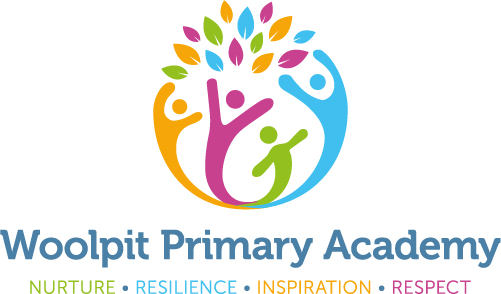 FIRST NAMESFIRST NAMESCHOSEN NAMECHOSEN NAMECHOSEN NAMECHOSEN NAMECHOSEN NAMEDATE OF BIRTHDATE OF BIRTHMALE/FEMALEMALE/FEMALEMALE/FEMALEADDRESSADDRESSADDRESSADDRESSADDRESSPOSTCODEPOSTCODEPOSTCODEPOSTCODEPOSTCODEMOTHERMOTHERFATHERFATHERFATHERFULL NAME………………………………………………………………..……………………………………………………………………………….HOME PHONE NUMBER………………………………………………..MOBILE PHONE NUMBER……………………………........................HOME EMAIL……………………………………………………………..HOME ADDRESS (If different to above)……………………………….………………………………………………………………………………………………………………………………………………………………FULL NAME………………………………………………………………..……………………………………………………………………………….HOME PHONE NUMBER………………………………………………..MOBILE PHONE NUMBER……………………………........................HOME EMAIL……………………………………………………………..HOME ADDRESS (If different to above)……………………………….………………………………………………………………………………………………………………………………………………………………FULL NAME………………………………………………………………..……………………………………………………………………………….HOME PHONE NUMBER………………………………………………..MOBILE PHONE NUMBER……………………………........................HOME EMAIL……………………………………………………………..HOME ADDRESS (If different to above)……………………………….…………………………………………………………………………………………………………………………………………………………………….FULL NAME………………………………………………………………..……………………………………………………………………………….HOME PHONE NUMBER………………………………………………..MOBILE PHONE NUMBER……………………………........................HOME EMAIL……………………………………………………………..HOME ADDRESS (If different to above)……………………………….…………………………………………………………………………………………………………………………………………………………………….FULL NAME………………………………………………………………..……………………………………………………………………………….HOME PHONE NUMBER………………………………………………..MOBILE PHONE NUMBER……………………………........................HOME EMAIL……………………………………………………………..HOME ADDRESS (If different to above)……………………………….…………………………………………………………………………………………………………………………………………………………………….GUARDIAN/CARERGUARDIAN/CARERFULL NAME……………………………………………………………………………………………………………………………..FULL NAME……………………………………………………………………………………………………………………………..HOME ADDRESS (If different to above)…………………………………………………………………………………………….HOME ADDRESS (If different to above)…………………………………………………………………………………………….HOME ADDRESS (If different to above)…………………………………………………………………………………………….PLEASE GIVE DETAILS OF ANY OTHER RELEVANT INTFORMATION ABOUT FAMILY CIRCUMSTANCES (E.G. SEPARATION)PLEASE GIVE DETAILS OF ANY OTHER RELEVANT INTFORMATION ABOUT FAMILY CIRCUMSTANCES (E.G. SEPARATION)PLEASE GIVE DETAILS OF ANY OTHER RELEVANT INTFORMATION ABOUT FAMILY CIRCUMSTANCES (E.G. SEPARATION)PLEASE GIVE DETAILS OF ANY OTHER RELEVANT INTFORMATION ABOUT FAMILY CIRCUMSTANCES (E.G. SEPARATION)PLEASE GIVE DETAILS OF ANY OTHER RELEVANT INTFORMATION ABOUT FAMILY CIRCUMSTANCES (E.G. SEPARATION)PLEASE GIVE DETAILS OF ANY OTHER CHILDREN IN THE FAMILYPLEASE GIVE DETAILS OF ANY OTHER CHILDREN IN THE FAMILYPLEASE GIVE DETAILS OF ANY OTHER CHILDREN IN THE FAMILYPLEASE GIVE DETAILS OF ANY OTHER CHILDREN IN THE FAMILYPLEASE GIVE DETAILS OF ANY OTHER CHILDREN IN THE FAMILYNAMESDATES OF BIRTHDATES OF BIRTHCURRENT SCHOOLCURRENT SCHOOLDOES THIS CHILD HAVE A PARENT/GUARDIAN WORKING WITH THE MILITARY SERVICES?DOES THIS CHILD HAVE A PARENT/GUARDIAN WORKING WITH THE MILITARY SERVICES?DOES THIS CHILD HAVE A PARENT/GUARDIAN WORKING WITH THE MILITARY SERVICES?DOES THIS CHILD HAVE A PARENT/GUARDIAN WORKING WITH THE MILITARY SERVICES?YES / NOIS THIS CHILD ADOPTED FROM CARE?IS THIS CHILD ADOPTED FROM CARE?IS THIS CHILD ADOPTED FROM CARE?IS THIS CHILD ADOPTED FROM CARE?YES / NODOCTORSNAME AND ADDRESS ………………………………………………………………………………………………………………………………………………………………………………………………………………….PHONE NUMBER…………………………………………………………SPECIAL EDUCATION NEEDSDOES YOUR CHILD HAVE A STATEMENT OF SPECIAL EDUCATIONAL NEEDS OR AN EDUCATIONAL HEALTH CARE PLANYES    /     NO DO YOU CONSIDER YOUR CHILD TO HAVE ANY SPECIAL EDUCATIONAL NEEDS, HEALTH CARE NEEDS OR ANY DISABILITY THAT YOU BELIEVE COULD HINDER THEIR SCHOOL LIFE?YES   /     NOIF YOU ANSWER YES THEN PLEASE ASK FOR A HEALTH AND DISABILITIES FORM FROM THE SCHOOL OFFICE.ADDITIONAL INFORMATIONADDITIONAL INFORMATIONETHNICITYRELIGIONFIRST LANGUAGESECOND LANGUAGE (IF ENGLISH IS 2ND LANGUAGE THEN PLEASE STATE HOW PROFICIENT)NATIONALITYCOUNTRY OF BIRTHPLEASE USE THIS SPACE TO ENTER ANY PREVIOUS SCHOOLS OR NURSERY SETTINGS THAT YOUR CHILD HAS ATTENDED- MOST RECENT FIRSTPLEASE USE THIS SPACE TO ENTER ANY PREVIOUS SCHOOLS OR NURSERY SETTINGS THAT YOUR CHILD HAS ATTENDED- MOST RECENT FIRSTDATESNAME OF SETTINGTitle (Mr/Mrs/Ms)NameAddress Relationship        to PupilEmail address1234Name of anyone who is prohibited contact and on what grounds (ie Court Order or similar document, we would need to see documentation) (Please indicate what the school should do if contacted by this person)NameHome phoneWork phoneMobilePlease indicate your preference below.Publicity/NewsWeb SiteI give permission for my child’s photograph to be used if required.I do not give permission for my child’s photograph to be used.Please indicate your preference below.I give permission for my child to have access to suitable internet sites.I do not give permission for my child to have access to suitable internet sites.I give permission for my child to sample different foods as part of a class topic if necessary.I do not give permission for my child to sample different foods as part of a class topic.I give permission for my child to sample different foods as part of a class topic, however please note the allergies below: My child is allergic/intolerant to:My child is allergic/intolerant to: